Отчетза 4  квартал 2019-2020 уч. годапо реализации республиканской целевой программы«Комплексные меры противодействия злоупотреблению наркотических средств и их незаконному обороту»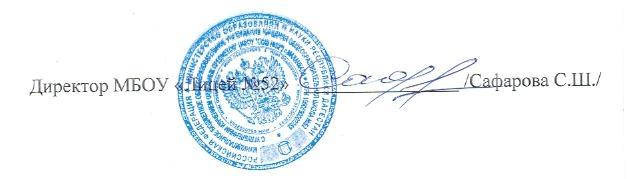 № ОУНаименование мероприятияСодержание мероприятияЦели проведенияКонтингент участниковПриглашенные лицаДата проведения Информационные часы на тему «Как сказать наркотикам «нет!»учащиеся познакомились с информацией и статистикой по проблеме наркомании.Формирование отношения к ЗОЖ как личному и общественному приоритету, осуществление комплексных профилактических мероприятий, направленных на формирование негативного общественного отношения к асоциальному поведению.5-11-ые классы20.11.19-25.11.19гВыставка научно-методической литературы «Наркомания – знак беды!»Дать предостерегающую информацию, уберечь от беды подрастающее поколение.1-11-ые классы В течение ноябряТематические выставки стенгазет и плакатов "Умей сказать - НЕТ!", "Наркомания - знак беды"7-8 классыВ течение ноябряОткрытые мероприятия    «Жизнь без вредных привычек». Классные руководители: Магомедова Ш.И.-51 класс, Юсупова Х.Д.-64, Алибекова А.Н.-73, Умалатова С.Ш.-8г, Магомедова С.М.-91, Гаджиева З.Р.-100 в актовом зале провели открытые мероприятия.    Классные руководители познакомили учащихся с опасностью, которую таят наркотики, вырабатывали стратегию безопасного поведения, пытались формировать мотивацию на нетерпимое отношение к наркотикам, сигаретам5-10-ые классыВ течение ноябряДемонстрация  видеоролика «Пока не поздно»Наглядно показать пагубность и безысходность пути,  избранной наркоманом в юном возврате, а главное, полное безразличие к происходящему вокруг, отсутствие интереса к жизни.10-ые классыВ течение ноябряПсихологические тренинги: «Стили принятия решений», упражнение «Тихая дискуссия».ознакомить с информацией по процедуре тестирования рассмотреть психологические аспекты.9-11-ые классы15.11.19Анкетирование по вопросам приверженности к употреблению наркотиков и психоактивных  веществ  среди учащихся 9-11-ых классов.Все обучающиеся совершенно правильно определили слагаемые здорового образажизни: отсутствие вредных привычек, правильное питание, занятия спортом. В основном все опрошенные ориентированы на выбор здорового образа жизни. Однако вызывает тревогу то, что отдельные обучающиеся всё же подвержены вредным привычкам: пробовали и хотели бы попробовать, а самое главное: знают, где можно приобрести наркотические средства. Все опрошенные учащиеся знают об уголовной ответственности за употребление и распространение   наркотических средств.выявление того, как старшеклассники понимают ценность здорового образа жизни и в какой степени они могут противостоять вредным привычкам.9-11-ые классы-206 чел.С 09.11 по 11.11.19гКлассные родительские собрания.рассмотреть проблему возникновения наркомании, как угрозу будущему детей и подростков.10.11.19социально-психологическое тестирование учащихся8-11-ые классы343 члКалачева Елена НиколаевнаВрач-нарколог15.12.19